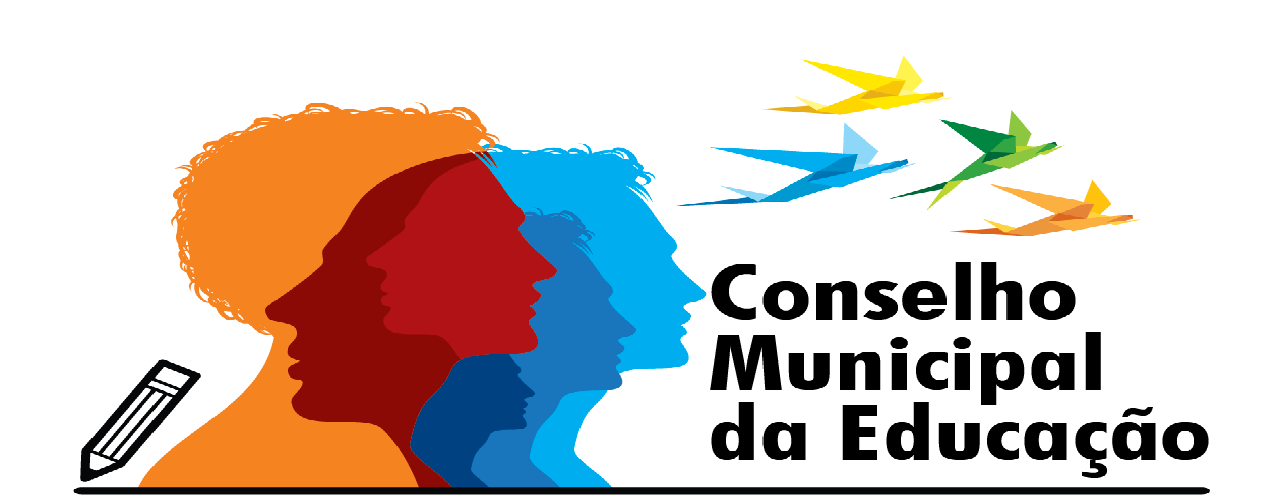 ATA DA QUARTA REUNIAO POR STREAMMING REALIZADA PELOS MEMBROS CONSELHEIROS SISTEMA MEET DE COMUNICAÇÃO. PERÍDO DE ANORMALIDADE EM DECORRÊNCIA DA PANDEMIA CORONAVÍRUS COVID 2019Aos dezoito dias do mês de junho, do ano de dois mil e vinte, em sistema on line, disponibilizado pela plataforma MEET, reuniram-se para reunião a pedido da Presidência deste Conselho, Evelize Assunta Padovani. Tal reunião ocorreu de forma interativa, em decorrência do atual sistema pandêmico que encontra-se o mundo, impossibilitando via decreto estadual, a proibição de aglomeração de pessoas, dado o perigo de contágio. Os membros foram notificados previamente via rede social como também apresentada a pauta e a solicitação para sugestões de temas. Ficou assim acordado entre os membros: 19h00 acolhida pela Presidente. 19h10- Texto motivador- Loris Malagozzi – Texto CEM 19h20- atividades remotas na rede estadual e devolutiva dos alunos, respostas através de questionário on-line. 19h30- devolutiva da entrevista da UFSCAR com a Presidente deste Conselho 19h40 – devolutiva da Exma. Sra. Secretária de Educação sobre as vídeo aulas do EMAI/LER E ESCREVER, 20h00 debates entre os membros, informes e deliberações.  Iniciou-se a presente reunião pela Presidente, acolhendo e agradecendo aos presentes. O tempo é de crise sanitária e humanitária. Apresentou em PowerPoint enviado previamente as ações remotas das escolas estaduais. Perguntas sobre como estão sendo desenvolvidas as aulas remotas, os acessos e as devolutivas. Como também os representantes de classes poderiam ajudar seus amigos em relação aos que não estão tendo acesso ao Centro de Mídias, atividades impressas e remotas. Foram lidas na íntegra estas respostas.  Após, a Presidente explicou sua entrevista dada a Universidade Federal de São Carlos. As perguntas foram direcionadas à ação do presente Conselho, se a comunidade é participativa, se o Conselho tem representatividade de todos os segmentos, se as escolas e a SEME acatam os pareceres e se os documentos são publicados de forma a tornar tudo transparente e público. Após, a Exma. Secretária Fernanda de Almeida Barbutto respondeu sobre as vídeo aulas elaboradas pelo setor pedagógico da Secretaria de Educação. Foi elaborada pela SEME pesquisa com alunos e professores sobre as vídeo aulas. A Conselheira Marília Conral apresentou que a pesquisa teve índice satisfatório. Houve elogios sobre as apresentações dos primeiros anos. No segundo ano, as aulas de Língua Portuguesa foram difíceis e os alunos conseguiram realizar na medida do possível. No geral, os alunos assistem aos vídeos e respondeu na apostila. São vídeos funcionais e os alunos tiram suas dúvidas. São aulas claras e objetivas. Os professores também elogiaram muito. A explicação é excelente. Professores carismáticos e sorridentes, o que facilita a interação. Os alunos menores nas mensagens demonstraram estar sentindo falta dos colegas e professores. Tiram dúvidas no particular com as professoras. Em relação ao Conselho Participativo acontecido na Rede, todos os alunos de todos os CEMUS participaram. Educação Infantil não tem Conselho Participativo. Após, apresentou o gráfico do controle das atividades remotas e o número alto de atividades não retiradas encontra-se no CEMUS III Jardim Marília, 43 alunos. Muito não tem celulares para contato. Após, a conselheira Adriana de Souza explicou que muitos alunos fizeram as lições, mas não entregaram. A conselheira Marília disse que poderiam entregar até julho/2020. A conselheira Eliane Carrijo disse que todos participam das atividades com louvor. Somente um aluno não realiza de toda a sua turma de 24. Muitos pais fazem as atividades à noite. É preciso ter jogo de cintura com os pais. Chamar no particular e orientar com flexibilidade. Muitos pais têm vergonha de falar em público. Mas há pais que ajudam muito, colocam alfabeto pela casa, jogos de memórias. Mas que está sempre atenta àqueles que não participam, diariamente. Professores também dizem que complementam no Youtube as atividades. Enfim, concluiu-se que a Rede Municipal está no caminho certo, atenta às demandas, principalmente no Bairro Jardim Marília, que devem enfatizar o trabalho de busca ativa, através do resgate dos números de celulares e atentos à Educação Infantil. Aproveitou para agradecer os pais, professores, alunos, empenho considerado muito positivo. A conselheira Rita Tancredo enfatizou que existe muito trabalho home-office. Mas vê com positividade a acolhida e devolutiva dos pais. A conselheira Paula Ourique agradeceu à devolutiva da preocupação da SEME com a comunicação com a Rede Particular do município. Que já houve reunião on-line. A conselheira Lúcia Orteiro também enfatizou que os pais têm elogiado a ação pedagógica da Rede Municipal. O conselheiro Rodrigo Lucas de Oliveira pediu a indicação de um vice-presidente do CME. Ficou acordado que os conselheiros trarão um nome para indicação, votação e deliberação na próxima reunião. Foi apresentado ao presente Conselho, pela Presidente, necessidade de informar à escola SESI/SALTO, reclamações feitas pelos pais no sentido de organizar mais as aulas apresentadas aos alunos, colocar à disposição pela Coordenação Pedagógica orientações aos senhores pais sobre dúvidas que vão surgindo ao longo das aulas remotas, solicitar aos senhores professores explicações do conteúdo através de plataformas e sites. Foi aprovado por unanimidade que o CME enviará orientações conforme Parecer CNE e Deliberação 177/2020. Foi informado que o CME não tem autonomia sobre a rede de ensino SESI/SALTO e que o referido parecer, é apenas de informações. Ficou também estabelecida a pauta para a próxima reunião. Data: 04 de julho de 2020. Pauta: Reunião de Pais (em tempos remotos), Acolhimento e Protocolo de Saúde para o retorno gradual às aulas, conforme orientações da SEDUC ( 24/06/2020), devolutiva do II FÓRUM DE CONSELHEIROS MUNICIPAIS ( nível nacional) ocorrido entre 22 e 24 de junho de 2020. Ficou acordado o envio a este colegiado dos gráficos realizados pela SEME sobre monitoramento de entrega e devolutiva dos materiais pedagógicos e resultados da pesquisa on-line sobre as vídeo aulas. mais a tratar. Encerrou-se a presente reunião. Eu (a) Rodrigo Lucas de Oliveira, secretário, digitei a presente ata a qual será lida e assinada pelos presentes. 18/06/2020Rodrigo Lucas de Oliveira_______________________________________Eliane Carrijo City Vasconcellos__________________________________Rita de Cássia da Silva Tancredo_________________________________Adriana Aparecida Francelino de Souza____________________________Elaine Lourenço Pereira Ziburis___________________________________Evelize Assunta Padovani Monteiro________________________________Fernanda Cristina de Almeida Barbutto________________________________Eliana Aparecida Martins de Medeiros_________________________________Marília de Arruda Marcon Conral_____________________________________Ivone Aparecida Barbosa___________________________________________Gilson Mazzi_____________________________________________________Paula Francisco Ourique de Carvalho Baldy____________________________Lucia Helena Orteiro Pereira Pinto____________________________________